Annex E – Suspension appeal response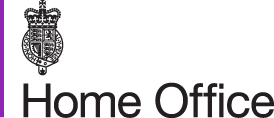 IRC/DEPMU address		www.homeoffice.gov.uk NameAddressDateCTC ref:Dear APPEAL RESPONSEThank you for your letter dated (insert date) I have carefully considered the circumstances of your appeal and I have decided on this occasion that your appeal has not been successful/has been successful (delete as appropriate) for the following reasons;(refer to part 6 of the  Certification process and give a full explanation of why the appeal has been rejected or accepted; where an appeal is being rejected the letter must include the following statement; There is no further right of appeal)Yours sincerely,IRC Compliance team area manager/Head of Contract Monitoring 